连南瑶族自治县2021年农业专家联络站建设、运营实施方案    为加强农业农村实用人才队伍建设，解决农业技术服务“最后一公里”问题，为乡村振兴提供基础性服务，促进农业产业发展，根据市人才办《清远市引进培养高精尖缺人才的若干规定》（清人才发〔2021〕1号）精神和市农业农村局《关于印发〈2021年清远市农业专家联络站建设、运营工作方案〉的通知》（清农农函〔2021〕196号）要求，创建、运营农业专家联络站（以下简称“联络站”），创新农业专家工作运行机制，提升农技服务效能，结合我县农技推广服务实际情况，特制定本实施方案。一、目的意义针对目前我县农业技术力量薄弱，农业技术人才资源分散、服务手段单一，难以满足地方产业发展需求等现状，统筹我县合作院校和各级农业技术资源，整合人才力量，做好农业科技服务，助推乡村振兴。    二、建设内容依托新型经营主体、经济联合社，创建、运营农业专家联络站，提高农业科技服务效能，解决科技服务有效供给不足、供需对接不畅等问题。    （一）创建、运营农业专家联络站按照市下达任务清单（详见附件1），全县建设5个农业专家联络站，各镇指定1名工作人员做好宣传工作，广泛告知新型经营主体、经济联合社联络站申报事宜，协调做好工作对接，确保联络站正常运行。县农业农村局做好宣传遴选工作，按照申请名单，择优选取5个，并对联络站的新建、运营全程监督，验收和开展绩效评价。    （二）场所及设备设施。站点应具备必要的固定办公场所、必要的办公设备设施，悬挂农业专家联络站标牌（样式详见附件6）。    （三）开展农业技术培训、咨询、观摩等活动。开展培训、咨询、观摩等活动，构建“农业经营主体（经济联合社）+专家+农户”的链式服务模式，加快先进适用技术进村入户到田，结合农业科技下乡、农业主导品种主推技术的推广使用，助推全市农业主推技术到位率超过95%。（四）引进农业专家。每个站点专家相对固定，实行柔性引进和动态管理方式，优先考虑组织本地农业专家到站点开展农业技术培训、咨询与指导等活动，同时通过微信、电话等方式提供咨询与指导等服务。三、资金安排    （一）资金分配原则上对每个农业专家联络站给予6万元的创建、运营经费，完成年度任务后对联络站进行考核，根据考核评估结果，最高支持年度创建、运营经费10万元。    （二）资金使用县农业农村局与联络站签订6万元的基础协议（要求符合清远市农业专家联络站建设、运营项目验收标准，培训不少于3次，培训总人数不少150人次），先给予3万元作为启动资金，待验收通过后给予剩余3万元，验收不通过，按实际情况减少剩余支付资金。如果联络站培训人数多，效果好，方式新颖有创新，由联络站提供佐证材料给考核验收组，经考核验收组讨论研究同意后，按照培训人数每人不超300元，奖补总数不超4万元给予奖励。    （三）资金用途项目资金主要用于活动期间的食宿、交通、专家课酬、劳务费、专家评审验收费、课室和实训基地租金、资料印刷、参观交流、宣传发动、专题报道、绩效考评、后续跟踪、管理服务等工作全过程各环节开支费用。四、遴选程序1.通过县农业农村局、各镇人民政府向新型经营主体、经济联合社宣传、告知，以新型经营主体、经济联合社为申报主体，于8月20日前向县农业农村局科技教育股提交申报表及营业执照、单位基本情况介绍等。2.由县农业农村局对申报材料进行核实后，提交县农业农村局班子会议讨论，择优选取5个申报主体作为联络站。五、有关要求    （一）加强组织实施。农业专家联络站建设列入2021年“清远市委十大行动方案”有关内容之一，县农业农村局要定期对实施情况调度，准确掌握执行进度，及时发现并解决实施中存在的问题和困难。对全县农业专家联络站建设工作进行指导和督查，对农业专家联络站实施情况进行抽查。    （二）压实工作责任。县农业农村局要制定切实可行的实施方案，明确资金安排及绩效目标，按照“谁使用、谁管理、谁负责”的原则，将资金、任务、责任具体落实到位。要规范资金管理，细化项目支出范围和资金用途，严格遵守资金管理规定，确保专款专用。    （三）做好考核验收工作。县农业农村局于2021年12月20日前完成项目的考核验收工作，并将考核验收结果及项目工作总结报市农业农村局备案。    （四）加强交流宣传。县农业农村局和各镇在项目组织实施中，要充分挖掘有效做法和成功经验，总结可复制、可推广的典型模式，通过现场观摩、典型交流等方式和网络、报纸、电视等渠道进行推介宣传。注重选树典型，结合实际对工作开展优秀的站点给予表彰或奖励，营造全社会共同关注支持农技推广服务工作的良好氛围。    附件：1.农业专家联络站建设、运营项目任务清单          2.农业专家联络站培训台账          3.农业专家联络站建设、运营申报表          4.清远市农业专家联络站建设、运营项目验收            原则、程序和标准                              4-1.清远市农业专家联络站绩效评价表          5.农业专家联络站验收报告单          6.农业专家联络站牌匾样式           附件1农业专家联络站建设、运营项目任务清单附件2农业专家联络站培训台账实施单位：（盖章）                                              培训专业： 实施主体负责人签字：                                              建账时间：附件3农业专家联络站建设、运营申报表附件4清远市农业专家联络站建设、运营项目验收原则、程序和标准    为进一步提高农业专家联络站建设、运营质效，按照公平、公开、公正的原则，根据清远市农业专家联络站建设、运营工作方案，制订清远市农业专家联络站项目验收原则、程序和标准。一、验收原则1.各县（市、区）农业农村局负责组织实施辖区内农业专家联络站项目验收。2.农业专家联络站项目验收专家组由中级以上职称人员组成。专家组人数为3或5名，凡是接受实施主体邀请讲课的人员，不得参与该站点的验收。3.严格按照标准进行验收。对材料不完整、资金使用不规范、评价率或满意率不达标等情况，不能通过验收。对于未通过验收的站点，验收专家组应出具整改意见，站点在完成整改后可再申请一次验收。验收是否通过，都应按规定支付验收费用。5.验收人员在验收期间的劳务费、交通费、食宿费由站点支付，不在原单位报帐。二、验收程序1.项目承担单位在项目完成后应及时申请验收。2.主持验收的单位要协调、组织专家进行验收。3.验收期间，实施单位汇报开展情况，提供验收资料，验收组提出问题、交流。5.验收组检查验收材料，根据培训台帐随机抽取3-5位学员，通过电话等形式了解培训情况和培训满意度等。6.考核验收组形成验收报告并填写《农业专家联络站验收报告单》。对考核验收不通过的，考核验收组应出具整改意见，整改后再进行下一次验收。三、验收标准1.站点是否有项目实施方案，是否符合市的工作方案要求。2.项目县和实施单位是否有签订项目合同，明确各方权责。3.是否完成了培训任务。是否完成了规定培训次数及人数。是否存在弄虚作假或不符合要求。查看培训台帐，随机抽取3-5个学员通过电话等形式核查培训情况。5.档案资料是否齐备、装订成册。6.项目资金使用是否符合规定。此项工作为审计工作范筹，考核验收组不作评价，但对明显不合理的支出问题可以指出。有以下情形之一的，考核验收不予通过：1.未完成培训任务的，实际开展的次数及参加培训人数少于任务数。2.农民对实施单位评价满意度低于85%的。3.验收资料没有装订成册的。4.项目资金使用方面明显不合理的。附件4-1清远市农业专家联络站绩效评价表（供参考，可根据实际情况自行修改）评价单位（盖章）                评价时间：    年   月   日附件5农业专家联络站验收报告单附件6农业专家联络站牌匾样式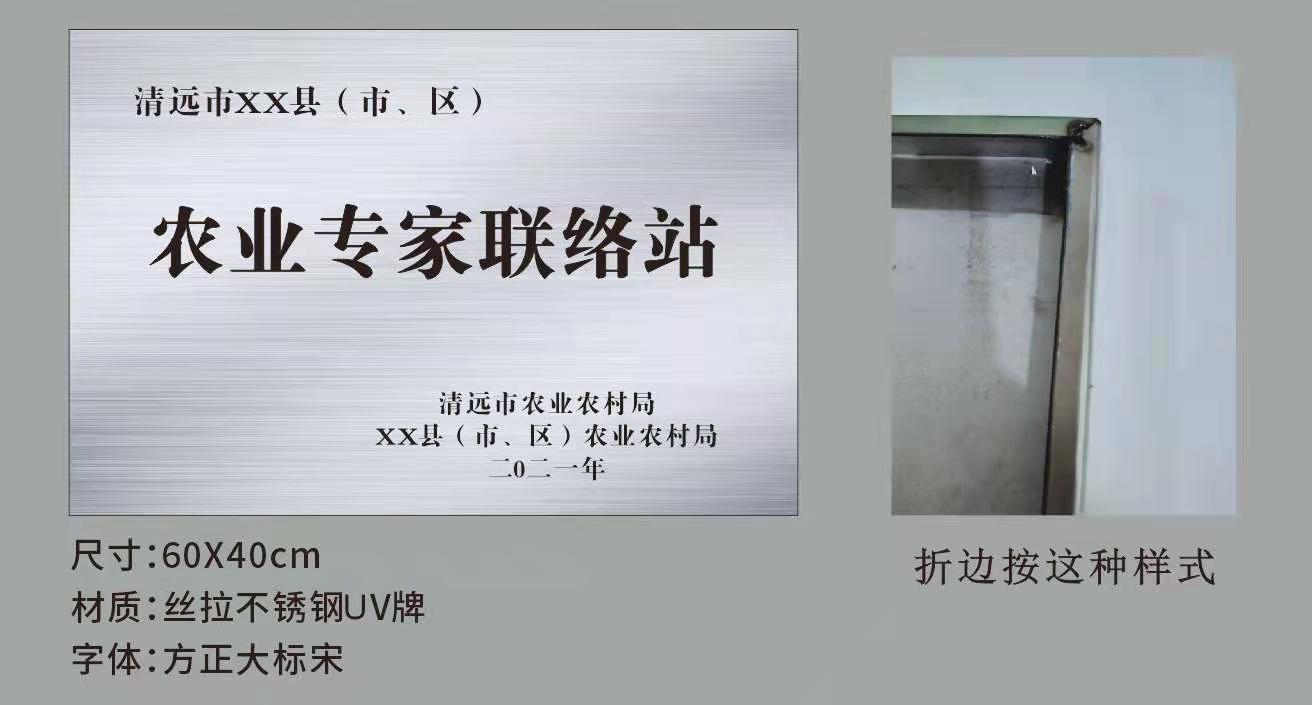 县（市、区）资金（万元）建设任务绩效目标连南瑶族自治县36建设、运营农业专家联络站，原则上对每个农业专家联络站给予6万元的创建、运营经费，每年对联络站进行考核，根据考核评估结果最高支持年度运作经费10万元。建设、运营农业专家联络站不少于5个；每个专家联络站组织开展培训、咨询、观摩等活动不少于3次，培训总人数不少150人次。序号姓名性别身份证号文化程度家庭住址联系电话学员签字备注申报主体名称地址申报主体法人代表职务职务联系电话联系电话联系人姓名职务职务联系电话联系电话申报主体类型□新型经营主体□经济联合社□其他  □新型经营主体□经济联合社□其他  □新型经营主体□经济联合社□其他  □新型经营主体□经济联合社□其他  □新型经营主体□经济联合社□其他  □新型经营主体□经济联合社□其他  □新型经营主体□经济联合社□其他  □新型经营主体□经济联合社□其他  □新型经营主体□经济联合社□其他  □新型经营主体□经济联合社□其他  所属领域□种植业□养殖业□农产品加工□农业产业服务□休闲农业□农业物流□农产品电子商务□农业大数据□智慧农业□其他□种植业□养殖业□农产品加工□农业产业服务□休闲农业□农业物流□农产品电子商务□农业大数据□智慧农业□其他□种植业□养殖业□农产品加工□农业产业服务□休闲农业□农业物流□农产品电子商务□农业大数据□智慧农业□其他□种植业□养殖业□农产品加工□农业产业服务□休闲农业□农业物流□农产品电子商务□农业大数据□智慧农业□其他□种植业□养殖业□农产品加工□农业产业服务□休闲农业□农业物流□农产品电子商务□农业大数据□智慧农业□其他□种植业□养殖业□农产品加工□农业产业服务□休闲农业□农业物流□农产品电子商务□农业大数据□智慧农业□其他□种植业□养殖业□农产品加工□农业产业服务□休闲农业□农业物流□农产品电子商务□农业大数据□智慧农业□其他□种植业□养殖业□农产品加工□农业产业服务□休闲农业□农业物流□农产品电子商务□农业大数据□智慧农业□其他□种植业□养殖业□农产品加工□农业产业服务□休闲农业□农业物流□农产品电子商务□农业大数据□智慧农业□其他□种植业□养殖业□农产品加工□农业产业服务□休闲农业□农业物流□农产品电子商务□农业大数据□智慧农业□其他申报主体经营范围产业生产经营和服务基本情况产业所在地区______市_________县（市、区）_______（镇、乡）______（村）______市_________县（市、区）_______（镇、乡）______（村）______市_________县（市、区）_______（镇、乡）______（村）______市_________县（市、区）_______（镇、乡）______（村）______市_________县（市、区）_______（镇、乡）______（村）______市_________县（市、区）_______（镇、乡）______（村）______市_________县（市、区）_______（镇、乡）______（村）______市_________县（市、区）_______（镇、乡）______（村）______市_________县（市、区）_______（镇、乡）______（村）产业生产经营和服务基本情况主体产业：粮食作物、经济作物、畜牧养殖、水产养殖、休闲农业、其他主体产业：粮食作物、经济作物、畜牧养殖、水产养殖、休闲农业、其他主体产业：粮食作物、经济作物、畜牧养殖、水产养殖、休闲农业、其他主体产业：粮食作物、经济作物、畜牧养殖、水产养殖、休闲农业、其他主体产业：粮食作物、经济作物、畜牧养殖、水产养殖、休闲农业、其他主体产业：粮食作物、经济作物、畜牧养殖、水产养殖、休闲农业、其他主体产业：粮食作物、经济作物、畜牧养殖、水产养殖、休闲农业、其他主体产业：粮食作物、经济作物、畜牧养殖、水产养殖、休闲农业、其他主体产业：粮食作物、经济作物、畜牧养殖、水产养殖、休闲农业、其他主体产业：粮食作物、经济作物、畜牧养殖、水产养殖、休闲农业、其他产业生产经营和服务基本情况主体产业1生产（服务）规模生产（服务）规模从事年限从事年限产业生产经营和服务基本情况主体产业2生产（服务）规模生产（服务）规模从事年限从事年限产业生产经营和服务基本情况主体产业3生产（服务）规模生产（服务）规模从事年限从事年限现有职工人数              人              人              人              人              人              人              人              人              人              人申报主体经济情况申报主体意见（盖章）                                                     年  月  日（盖章）                                                     年  月  日（盖章）                                                     年  月  日（盖章）                                                     年  月  日（盖章）                                                     年  月  日（盖章）                                                     年  月  日（盖章）                                                     年  月  日（盖章）                                                     年  月  日（盖章）                                                     年  月  日（盖章）                                                     年  月  日县级农业农村行政主管部门审核意见（盖章）年  月  日（盖章）年  月  日（盖章）年  月  日（盖章）年  月  日（盖章）年  月  日（盖章）年  月  日（盖章）年  月  日（盖章）年  月  日（盖章）年  月  日（盖章）年  月  日一级指标二级指标分值评定内容及评分标准自评得分县级评分站点建设名称3名称规范统一，悬挂“农业专家联络站”标牌。站点建设站点法人2有法人资格证明。站点建设条件设施5具有办公室、培训室、固有基地等。队伍建设法人代表5政治素质高，业务能力强。队伍建设遵纪守法安全生产5无违法违纪事件，无工作责任事故。队伍建设柔性引进农业专家15引进5名农业专家得10分，每多引进1名专家加1分，最高15分。制度建设工作责任制度5建立健全站点工作责任制度，专家简介并张挂上墙（2分）；明确责任，量化工作指标。（3分）。制度建设“一主多元”推广制度5认真履行农业专家联络站职责（3分）；充分发挥农民专业合作社、涉农企业等服务组织作用，指导多元化推广服务组织开展工作（2分）。服务能力农技推广10建立工作台账，规范和强化农技推广服务工作（3分）；创新农技推广方式方法，借助现代通信多媒体手段，推进农技服务信息化（2分）。服务能力示范推广10推广使用当地发布的农业主导品种和主推技术。服务能力培训咨询20积极宣传强农惠农富农政策；大力组织开展先进实用技术培训，举办实用技术培训不少于3次，培训当地农民不少于150人次。服务效果服务对象评议5服务态度好，解答服务对象诉求及时准确，服务对象满意率85%以上。服务效果服务带动5辐射带动力较强，促进当地农民增收效果好。服务效果业务主管部门考评5对业务主管部门安排的任务完成良好，工作任务检查、考核达标。加分项加分项加分项当年受到上级部门表彰或作为有关会议的典型，省级加5分，市级加4分，县加3分。合计合计合计实施单位实施单位地点地点验收重点内容1.培训次数     2.培训人数  3.培训台账      4.资金使用5.培训计划      6.专家驻站人数7.培训现场照片  8.学员满意度测评情况1.培训次数     2.培训人数  3.培训台账      4.资金使用5.培训计划      6.专家驻站人数7.培训现场照片  8.学员满意度测评情况1.培训次数     2.培训人数  3.培训台账      4.资金使用5.培训计划      6.专家驻站人数7.培训现场照片  8.学员满意度测评情况验收结论合  格  □          不合格  □合  格  □          不合格  □合  格  □          不合格  □验收意见验收组组长（签字）验收组组员（签字）年    月   日验收组组长（签字）验收组组员（签字）年    月   日验收组组长（签字）验收组组员（签字）年    月   日实施主体负责人（签字）       年    月   日年  月  日